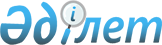 О внесении изменений в постановление Правления Национального Банка 
Республики Казахстан от 20 апреля 1999 года N 82 "Об установлении тарифов 
Национального Банка Республики Казахстан за услуги по кассовому обслуживанию банков второго уровня и организаций, осуществляющих отдельные виды банковских операций", зарегистрированное в Министерстве юстиции
Республики Казахстан под N 746
					
			Утративший силу
			
			
		
					Постановление Правления Национального Банка Республики Казахстан от 21 августа 2003 года N 300. Зарегистрировано в Министерстве юстиции Республики Казахстан 15 сентября 2003 г. за N 2493. Утратило силу постановлением Правления Национального Банка Республики Казахстан от 27 октября 2006 года N 114



 


Извлечение из постановления Правления Национального Банка






Республики Казахстан от 27 октября 2006 года N 114





      В целях совершенствования нормативных правовых актов Национального Банка Республики Казахстан в части регламентации работы филиалов Национального Банка Республики Казахстан с наличными деньгами в связи с вводом банкнот нового дизайна Правление Национального Банка Республики Казахстан ПОСТАНОВЛЯЕТ:





      1. Признать утратившими силу некоторые решения Правления Национального Банка Республики Казахстан, согласно приложению.





      2. Настоящее постановление вводится в действие со дня принятия.





      ...





      Председатель






      Национального Банка                  А. Сайденов





Приложение           






к постановлению Правления    






Национального Банка      






Республики Казахстан     






от 27 октября 2006 года N 114





Перечень






утративших силу некоторых решений Правления






Национального Банка Республики Казахстан





      1. ...





      4. Постановление Правления Национального Банка Республики Казахстан от 21 августа 2003 года N 300 "О внесении изменений в постановление Правления Национального Банка Республики Казахстан от 20 апреля 1999 N 82 "Об установлении тарифов Национального Банка Республики Казахстан за услуги по кассовому обслуживанию банков второго уровня и организаций, осуществляющих отдельные виды банковских операций", зарегистрированное в Реестре государственной регистрации нормативных правовых актов за N 2493.






      ...






_______________________________________________________________


       

      В целях приведения нормативных правовых актов Национального Банка Республики Казахстан в соответствие с 
 Указом 
 Президента Республики Казахстан от 11 августа 1999 года N 188 Правление Национального Банка Республики Казахстан 

ПОСТАНОВЛЯЕТ

:




      1. В 
 постановление 
 Правления Национального Банка Республики Казахстан от 20 апреля 1999 года N 82 "Об установлении тарифов Национального Банка Республики Казахстан за услуги по кассовому обслуживанию банков второго уровня и организаций, осуществляющих отдельные виды банковских операций", (зарегистрированное в Реестре государственной регистрации нормативных правовых актов Республики Казахстан под N 746, опубликованное 26 апреля - 09 мая 1999 года в изданиях Национального Банка Республики Казахстан "Казакстан Улттык Банкiнiн Хабаршысы" и "Вестник Национального Банка Казахстана", с изменением и дополнением, утвержденными постановлением Правления Национального Банка Республики Казахстан от 09 октября 2000 года 
 N 381 
 "О внесении изменения и дополнения в приложение N 1 к постановлению Правления Национального Банка Республики Казахстан от 20 апреля 1999 года N 82 "Об установлении тарифов Национального Банка Республики Казахстан за услуги по кассовому обслуживанию банков второго уровня и организаций, осуществляющих отдельные виды банковских операций", зарегистрированным в Реестре государственной регистрации нормативных правовых актов Республики Казахстан под N 1290, и дополнением, утвержденным постановлением Правления Национального Банка Республики Казахстан от 31 января 2001 года 
 N 14 
 "О внесении дополнения в приложение N 1 к постановлению Правления Национального Банка Республики Казахстан от 20 апреля 1999 года N 82 "Об установлении тарифов Национального Банка Республики Казахстан за услуги по кассовому обслуживанию банков второго уровня и организаций, осуществляющих отдельные виды банковских операций", зарегистрированным в Реестре государственной регистрации нормативных правовых актов Республики Казахстан под N 1424) внести следующие изменения:



      название изложить в следующей редакции:



      "Об утверждении Правил взимания платы за услуги по кассовому обслуживанию филиалами Национального Банка Республики Казахстан банков второго уровня и организаций, осуществляющих отдельные виды банковских операций"; 



      пункты 2 и 3 исключить.




      2. Управлению по работе с наличными деньгами (Мажитов Д.М.):



      1) совместно с Юридическим департаментом (Шарипов С.Б.) принять меры к государственной регистрации в Министерстве юстиции Республики Казахстан настоящего постановления; 



      2) в десятидневный срок со дня государственной регистрации в Министерстве юстиции Республики Казахстан настоящего постановления довести его до сведения заинтересованных подразделений центрального аппарата, территориальных филиалов Национального Банка Республики Казахстан, Агентства Республики Казахстан по регулированию естественных монополий и защите конкуренции.




      3. Контроль над исполнением настоящего постановления возложить на заместителя Председателя Национального Банка Республики Казахстан Жамишева Б.Б.




      4. Настоящее постановление вводится в действие по истечении четырнадцати дней со дня государственной регистрации в Министерстве юстиции Республики Казахстан.


      Председатель




      Национального Банка


					© 2012. РГП на ПХВ «Институт законодательства и правовой информации Республики Казахстан» Министерства юстиции Республики Казахстан
				